OCD FAMILY SUPPORT GROUP 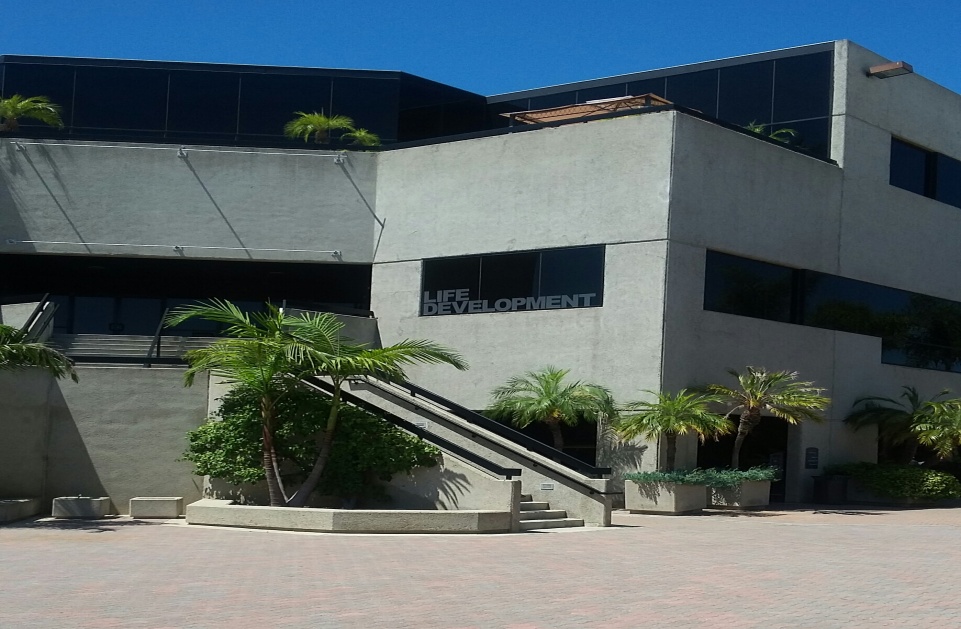 The OCD Family Support Group meets at the Mariner’s Church in IrvineWe meet on the second Saturday of each month, from 11:00 AM to 1:00 PMThe church is located at 5001 Newport Coast Drive in IrvineDirections:From 73 S: Take the Bonita Canyon Drive (exit 12).   Turn right onto Bonita Canyon Drive and turn right on Turtle Ridge.  Turn right on Federation Way.  The parking lot is immediately on the right.From 405 S: Take MacArthur Blvd South (exit 8).  Turn left at the end of the ramp.  Continue on MacArthur and make a left on Bonita Canyon Drive.  Turn right on Turtle Ridge.  Turn right on Federation Way.  The parking lot is immediately on the right.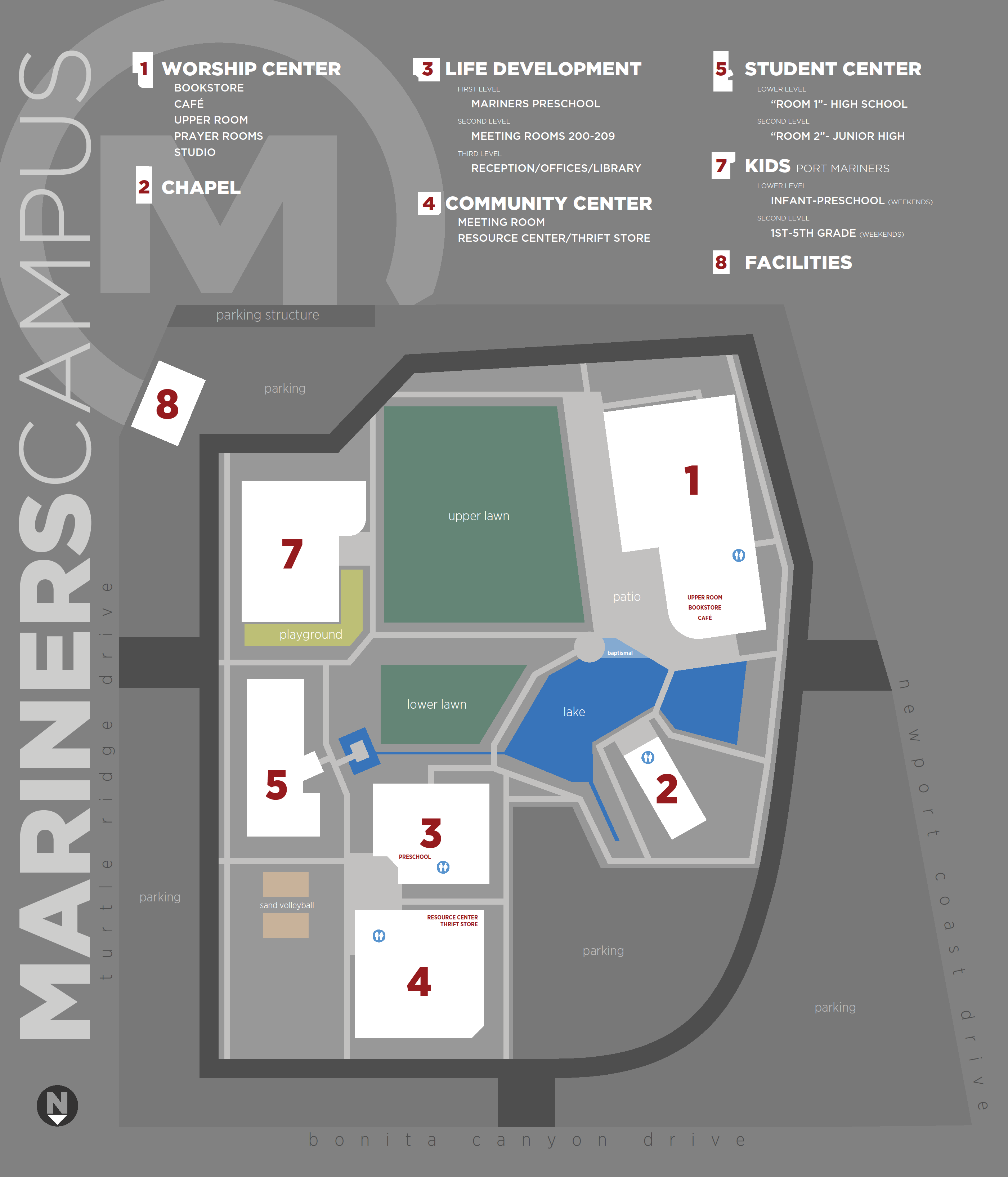 